Күні: 24.10.2019Сынып жетекшісі: Омарова ГүлданаСыныбы:11 «А» Тақырыбы: «Абай дана-Абай дара қазақта» тәрбие сағатыСабақтың мақсаты:Оқушыларды ұлы кемеңгер ақын Абай Құнанбаев шығармаларымен таныстыру. Ақынның өлеңдері мен қарасөздерін оқыту арқылы адамгершілікке, еңбекқорлыққа, адалдыққа баулу. Білімге деген құштарлығын арттыру. Оқушылардың сөйлеу, мәнерлеп оқу қабілеттерін, тіл байлықтарын, сөздік қорларын дамыту.Мейірімді, адал болуға, адамгершілікке, жаман әдептерден бойларын алыс ұстауға тәрбиелеу.Дамытпалы поэзия сабағы.Тәсілдері: ой қозғау, сұрақ-жауап, сахналық көрініс, шығармашылық көрініс.Көрнекілігі: Абай Құнанбаев, А.С. Пушкиннің портреттері, интерактивті тақта, кітаптар көрмесі.Пәнаралық байланыс: ана тілі, дүниетану, ән- әуезСабақтың барысыҰйымдастыру кезеңі. Оқушылар назарын сабаққа аудару.«Ата толғау» күйі қосылып тұрады.
Біреулерге болғанмен айдала,
Басын иіп тәу етеді бар дана.
Ұлы Абайды дүниеге әкелген,
Құдіретіңнен айналайын, сардала. Мұғалімнің кіріспе сөзі- Балалар, бүгінгі сабақта біз қазақтың ұлы ақыны Абай атамыз туралы ой бөлісеміз. Әрбір жас ұрпақ кішкентай кезінен бастап Абай атаның әнімен сусындап, жырларынан нәр алып келеді.Мырзагелді Кемел: «Мен қазақты үшке бөлер едім. Біріншісі - Абайды оқығандар, екіншісі - Абайды оқысам деп жүргендер, үшіншілер - Абайды оқымағандар».- Балалар, сендер осының қайсысына жатасындар?- Біз бірінші топқа жатамыз. Ұлылығы әлемге танылған Абай атаның шығармаларымен танысып жатырмыз.Бүгінгі заман адамы «сегіз қырлы, бір сырлы» болып өсуі керек. Оның бастысы, біздер үшін- әдептілік.Әсемпаз болма әрнеге,
Өнерпаз болсаң – арқалан.
Сен де бір кірпіш дүниеге,
Кетігін тап та бар қалан,- деп Абай атамыз айтқандай, кішіге мейірімді, досыңа қайырымды, еңбексүйгіш, шыншыл да қамқор болсаң, өсе келе ата- анаңның, Отаныңның мақтаны боласың.«Ата толғау» күйі қосылып тұрады.Бастаушы. Ой қозғау.Парасатты болып туған,
Шыңғыстаудың Абайы.
Ән мен жырын мұра қылған,
Сарыарқаның Абайы.
Нақылымен сана құйған,
Қазағымның Абайы.
Ақылымен дана болған,
Бүкіл әлем Абайы,- деп ақын Жұмағазы Алмабаев жырлағандай, Абай есімін естігенде есімізге не түседі? Соны мына күннің әрбір шапағына жазып көрсетейік.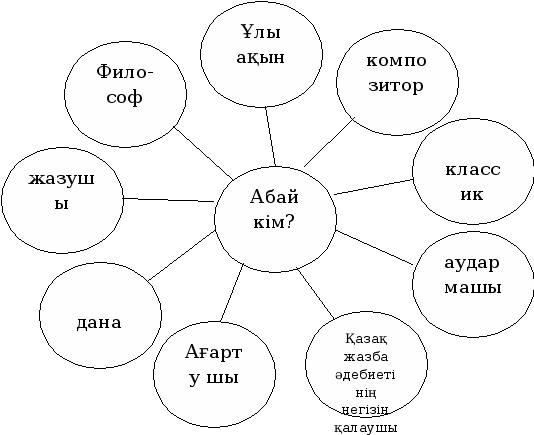 1- оқушы. Абай – ақын, Абай – дана, ойшыл, заман суреткері. Абай – аудармашы. Абай – сазгер. Абай жас кезінен өте зерек, момын бала болып өсті.2- оқушы. Жиырмасыншы ғасырдың Гомері атанған жыр алыбы Жамбылдан «Абайдың ақындығы туралы не айтасыз?» дегенде: «Абай ақын ғана емес, ол ғұлама» деп жауап берген екен.3- оқушы. Мынау тұрған Абайдың суреті ме?
Өлең сөздің ұқсаған құдретіне.
Ақыл, қайрат, білімді тең ұстаған,
Өр Абайдың төтеген кім бетіне?- деп жырлапты жыр алыбы Жамбыл.4-оқушы. Абай 1845 жылы 10 тамызда Семей облысы Жидебай жерінде Шыңғыстау етегінде дүниеге келген. Негізгі хатқа түскен аты Ибраһим болса да, әжесі Зере еркелетіп «Абай» деп атап кеткендіктен, біз де солай айтып жүрміз.5-оқушы. Абайдың атасы Өскенбай дала халқының әділ биі болған.6-оқушы. Абайдың әкесі Өскенбайұлы Құнанбай өз заманындағы атақ- даңқы алысқа кеткен беделді адамдардың бірі болған. Қарқаралы уезінің аға сұлтаны болып сайланған. Шешесі Ұлжан шешендікпен, тапқырлықпен аты шыққан.7-оқушы. Абай 10-12 жас аралығында мұсылманша оқып, хат таныған. Ал 12 жасындаСемейдегі Ахмет Риза медресесіне оқуға түседі. 14 жасында үш ай орыстың Приходская школасында орысша сабақ оқиды. 15 жасынан бастап, әкесіне көп көмегін тигізеді. Ел- жұрты Абайды би етіп сайлайды.8-оқушы. Абай – ақыл, қайрат, жүректі бірдей ұстаған адам.
Ақыл, қайрат, жүректі бірдей ұста,
Сонда толық боларсың елден бөлек,- дейді Абай ата.9-оқушы. 14 жасында сықақ өлеңдер шығарған. Ол жастар арасында кең таралған. Жаңа заманның ретімен Абай білімге ден қойып, араб, парсы, түркі тілдерін үйренді. Сол кезде шығыс тілдерін Абайдан артық білетін адам болмаған.10-оқушы. Ендеше, біз абайтанудың бірінші баспалдағында тұрмыз. Біраз өлеңдерін, қара сөздерін оқып талдадық. Өмірімен таныстық.11-оқушы. Абайдың орыс әдебиетіне бет бұруына себепкер оның орыс достары Грось пен Михаэлис болды. Ол екеуі де Абай уылында қонақта болып, Абайды орыс әдебиетімен таныстырған. Абай Пушкин, Лермонтов, Крылов, Толстой, Тургеневтің еңбектерін оқыған. Абай қазақ тіліне «Евгений Онегинді» аударды.Қазақ тіліне И.А. Крыловтың бір қатар шығармаларын аударды. Қазір біз И. А. Крыловтың «Қарға мен Түлкі» мысалын тыңдап көрейік.Мұғалімнің түсіндірмесі. Ой-толғаныс.Абайдың 1890-1898 жылдар арасында жазған шығармалары «қарасөз» деп аталады. Жалпы саны қырық бес бөлек шығарма. Абайдың қарасөздері адамды адам болуға, ізгі ниетті адамгершілік қасиеттерінің мол болуына, жаман дағдыларын аулақ болуға үйретеді. Олай болса, Абай қарасөздерімен танысайық.Оқушылардың қарасөздерді оқуы.Тегінде адам баласы адам баласынан ақыл, ғылым, ар, мінез деген нәрселермен озбақ емес. Одан басқа нәрселерменен оздым ғой демектің бәрі де ақымақтық. ( Он сегізінші қара сөз)Құдайдан қорық, пендеден ұял, балаң бала болсын десең – оқыт, мал аяма. Әйтпесе, бір ит қазақ болып қалған соң, саған рақат көрсетер ме, өзі рақат көрер ме, яки жұртқа рақат көрсетер ме?(Жиырма бірінші қара сөз)Шығармашылық жұмыс1. Абай Құнанбаевтың жыл мезгілдеріне байланысты қандай өлеңдері бар? («Қыс», «Жазғытұры», «Жаз», «Күз»). Өлеңдерді мәнерлеп оқу.
2. Оқушылар шығармашылығы (Абай ата жайлы өлеңдер).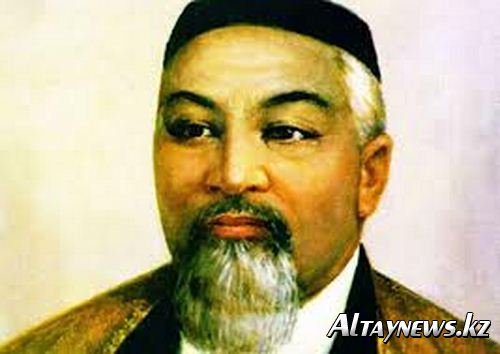 «Ұлы ақын - Абай ата»Абай атам- данышпан, ұлы ақын,
Қазақ халқын танытқан әлемге айқын.
Елін, жерін, Отанын әнге қосып,
Өлеңімен жырлаған халқын жақын.
Орыс халқы мақтанса Пущкинменен,
Абай атам- ұлы ақын, еңбегі ерен.
Қос ақынның оқысаң өлеңдерін,
Махаббатың артады елге деген.«Абай ата»Ата сөзі- қазақтың бойтұмары,
Оқысаң, ашылады ой тұманы.
Қиналсаң, ақыл қосып ақылыңа,
Жырларында жанашыр ой тұрады.
Қазаққа бөлек екен Абай орны,
Талапшыл, қанағатшыл, терең ойлы.
Өнер- білім, ғылымды қадірлеумен
Қазақ елін ақиқат жолға қойды.Шағын көрінісТыныштық. Абай өлең жазып отыр.Есіктен досы Ербол кірді.Ербол. Абай досым, тағы өлең жазып отырмысың?!Шаршадың ғой... Бір сәт демалсаңшы.Абай. Ербол, тыңдашы (ыңылдап)Көзімнің қарасы,
Көңілімнің санасы.
Бітпейді іштегі,
Ғашықтың жарасы.Ербол. Абай неткен әдемі ән! Ғажап, жаңа ән, жаңа өлең! Тамаша! Абай, Сүйіндік ауылында екі күннен кейін алтыбақан болғалы жатыр екен. Соған барсақ қайтеді. Осы әнді жастарға сый етіп тартайық!Абай (басын изеп): Жарайды.Жастар жиналып «Айттым сәлем, қаламқас» әнін айтып отыр.Абай, Ербол шетте отырады.1-қыз. Қыздар, қыздар, Құнанбай қажының баласы Абай келіп тұр.2-қыз. Қасындағы Ербол ғой.3-қыз. Абай, Ербол, келіңдер. Төрлетіңдер. Қош  келдіңдер!Абай. Ойын- сауықтарың қызық болсын!Ербол. Ән-күйлерің қанатты болсын!Топ. Бірге болсын! Айтқаның келсін!4-қыз. Ортамызға Абай келіп қалған екен. Неге өлеңдерін оқып, әнін салмаймыз?!Топ. Ал кім сөзге ұста, кәне, бастап жіберейік.5-қыз. «Өлең- сөздің патшасы, сөз сарасы»Ербол. Сүйіндік ауылының жастары, тыңдаңыздар! Абай сендерге жаңа әнін сый қылып тартады. Қабыл алыңдар!Ән шырқалады «Көзімнің қарасы».Топ. Неткен тамаша ән. Терең, сырлы. Рахмет, Абай.Абай. Әнімді қабыл алғандарыңызға көп рахмет.Өзгеге көңілім тоярсың,
Өлеңді қайтып қоярсың?
Оны айтқанда толғанып,
Іштегі дертті жоярсың.
Сайра да зарла, қызыл тіл,
Қара көңілім оянсын.
Жыласын көзден жас ақсын,
Омырауым боялсын.«Желсіз түнде жарық ай» әні шырқалады.Аңшы жігіт (ентелеп келіп): Уа, Абай ақынның құрбы- құрдастары, амансыңдар ма!Топ. Армысың, бейтаныс жіт!Ербол. Ассаламаумағалейкум, жас жігіт!Абай. Жолың болсын, жігітім!Қыздар. Орта толсын!Аңшы. Аң аулап жүріп, алыстан Абай әнінің сазды әуенін құлағым шалып, ат басын бұрдым. Ақын Абай қарсы болмас, осы ауылдың қыздарының әнін, өлеңін тыңдағалы келдім.6- қыз. «Құлақтан кіріп бойды алар».Аңшы жігіт. Бәрекелді, ризамын өлеңіңе Таңшолпан!7-қыз. «Ғылым таппай мақтанба»Топ. Ой, бәрекелді!Абай. «Мен жазбаймын өлеңді ермек үшін»Бастаушы. Міне, сіздер Абайдың бозбала шағынан бір көрінсті тамашаладыңыздар.12-оқушы. Абай 1904 жылы дүниеден өтті. Абай өмірден озса да артына көп мұра қалдырды. Өлең- жырлары, қарасөздері мәнді де мағыналы болды.13-оқушы. Жазушы Төлен Әбдіков. «Абай халқымыздың мақтанышы ғана емес, біздің ұлттық ұранымыз. М. Әуезов Абайды әлемге таныту арқылы әлемге қазақты танытты»,- деді. М. Әуезовтің «Абай жолы» роман- эпопеясымен қысқаша әңгімелер арқылы танысып келе жатырмыз. Енді осы әңгімелерді еске түсірсек. «Бала Абай».Ойды түйіндеуБүгінгі сабағымызды Сұлтанмахмұт Торайғыровтың мына өлеңімен аяқтағым келеді.Асыл сөзді іздесең,
Абайды оқы, ерінбе.
Адамдықты көздесең,
Жаттап, тоқы көңілге.
         Қамшының сабындай ғана қысқа өмірінде артына өшпес із, өлмес өсиет қалдырып кетуді ақын сөзімен айтсақ:
Өлді деуге сыя ма, ойлаңдаршы,
Өлмейтұғын артына сөз қалдырған...Қасиетті қара сөздерден ғибрат алып қана қоймай, өмірлік нұсқау алдық. Қазақ сөзінің киесі қонған бұл қара сөздер кез келгенімізге өмірлік бағыт-бағдар, ақыл қосушы. Сондықтан, балалар, біз Абай атаны жадымызда ұстаймыз.